PROGRAMMA GEOSTORIA 2BSU 2017-2018 STORIAvol.1TRASFORMAZIONI E RIFORME DAI GRACCHI A SILLA:-EROICI TENTATIVI DI RIFORMA PAG.366-MARIO E SILLA PAG.370vol.2LA CRISI DELLA REPUBBLICA:-PERSONALITA' IN LOTTA PER IL POTERE PAG. 2-L'ASCESA DI CESARE PAG.8-LO SCONTRO TRA CESARE E POMPEO PAG.15DALLA REPUBBLICA AL PRINCIPATO:-LA FINE DELLA RESPUBLICA PAG.28-LA NASCITA DEL PRINCIPATO PAG.35-LE RIFORME PAG.38-LA CULTURA E IL POTERE PAG.44ALLA RICERCA DI UN NUOVO DIO:-RIMEDI AL MALE DI VIVERE PAG.54-IL DIO NATO IN PALESTINA PAG.57-NASCITA E DIFFUSIONE DEL CRISTIANESIMO PAG.64CONSOLIDAMENTO E APOGEO DELL'IMPERO:-LA DINASTIA GIULIO-CLAUDIA PAG.72-LA DINASTIA FLAVIA PAG.78-GLI IMPERATORI ADOTTIVI PAG.80-CULTURE IN PARALLELO PAG.89DALLA MONARCHIA MILITARE ALLA TETRARCHIA:-GLI IMPERATORI MILITARI PAG.96-LA TETRARCHIA PAG.103DA COSTANTINO ALLA CADUTA DELL'IMPERO D'OCCIDENTE:-L'IMPERO DI COSTANTINO PAG.114-LA CHIESA DA NEMICA AD ALLEATA DELL'IMPERO PAG.118-L'IMPERO A UNA SVOLTA PAG.123-LA FINE DELL'IMPERO ROMANO D'OCCIDENTE PAG.128OCCIDENTE E ORIENTE NEL VI SECOLO:-DUE REGNI IN PRIMO PIANO PAG.174-L'IMPERO ROMANO D'ORIENTE PAG.178I LONGOBARDI E L'ASCESA DEL PAPATO:-L'ITALIA LONGOBARDA PAG.190-LA SVOLTA NELLA CHIESA CATTOLICA PAG.198-LA SVOLTA DEL REGNO LONGOBARDO TRA VII E VIII SECOLO PAG.201L'ORIENTE TRA CIVILTA'ISLAMICA E IMPERO BIZANTINO:-L'ISLAM ALL'ORIZZONTE PAG.208-L'IMPERO BIZANTINO E ALTRI IMPERI ALL'EPOCA DI MAOMETTO PAG.218-L'ESPANSIONE ARABA TRA VII E VIII SECOLO SINTESI PAG.228L'IMPERO CAROLINGIO E L'EUROPA:-LA NASCITA DELL'IMPERO CAROLINGIO PAG.230-CARLO MAGNO SINTESI PAG.248-L'ORGANIZZAZIONE DELL'IMPERO SINTESI PAG.248GEOGRAFIA:EUROPA: PICCOLA E ACCOGLIENTE PAG.160 LAVORI ESTIVILavori estivi per tuttiLettura e scheda del libro: Carla Maria Russo, la sposa normanna, ediz. PiemmePercorso di geografia: Donne e bambini storie di diritti negati da pag.290 a pag.295Analisi della civiltà araba leggo le fonti pag.226-227Lavori per debito e consolidamento:Ai lavori estivi per tutti analisi e lettura dei brani da pag.306 a pag.309 come completamento aspetto guerra santa presso il mondo arabo e la società occidentaleBusto Arsizio 05/06/2018Pof.ssa  Celano Elsa                       Alunni Rappresentanti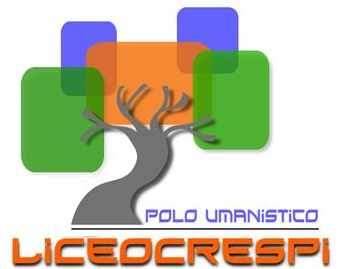 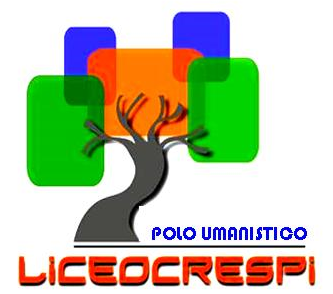 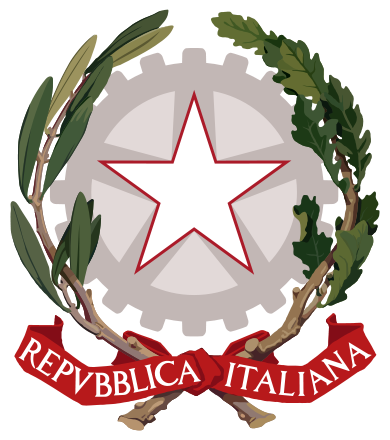 ISTITUTO DI ISTRUZIONE SECONDARIA  “DANIELE CRESPI”Liceo Internazionale Classico e  Linguistico VAPC02701RLiceo delle Scienze Umane VAPM027011Via G. Carducci 4 – 21052 BUSTO ARSIZIO (VA)  Tel. 0331 633256 - Fax 0331 674770www.liceocrespi.gov.it    E-mail:  lccrespi@tin.it C.F. 81009350125 – Cod.Min. VAIS02700D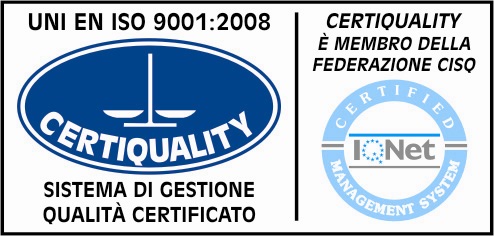 CertINT® 2012